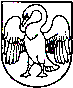 JONAVOS RAJONO SAVIVALDYBĖS TARYBASPRENDIMASDĖL MOKINIŲ PRIĖMIMO Į JONAVOS RAJONO SAVIVALDYBĖS BENDROJO UGDYMO MOKYKLAS TVARKOS APRAŠO PATVIRTINIMO2020 m. rugpjūčio 13  d. Nr. 1TS-114 JonavaVadovaudamasi Lietuvos Respublikos vietos savivaldos įstatymo 6 straipsnio 5 punktu, 18 straipsnio 1 dalimi, Lietuvos Respublikos švietimo įstatymo 29 straipsnio 2 ir 3 dalimis, Mokyklų, vykdančių formaliojo švietimo programas, tinklo kūrimo taisyklėmis, patvirtintomis Lietuvos Respublikos Vyriausybės 2011 m. birželio 29 d. nutarimu Nr. 768 „Dėl mokyklų, vykdančių formaliojo švietimo programas, tinklo kūrimo taisyklių patvirtinimo“, Priėmimo į valstybinę ir savivaldybės bendrojo ugdymo mokyklą, profesinio mokymo įstaigą bendrųjų kriterijų sąrašu, patvirtintu Lietuvos Respublikos švietimo ir mokslo ministro 2004 m. liepos 25 įsakymu Nr. ISAK-1019 „Dėl priėmimo į valstybinę ir savivaldybės bendrojo ugdymo mokyklą, profesinio mokymo įstaigą bendrųjų kriterijų sąrašo patvirtinimo“ ir atsižvelgdama į Jonavos rajono savivaldybės mokyklų steigimo reorganizavimo, likvidavimo, pertvarkymo ir struktūrinių pertvarkymų 2016-2020 metų planą, patvirtintą Jonavos rajono savivaldybės tarybos 2020-04-23 sprendimu Nr. 1TS-67 „Dėl Jonavos rajono savivaldybės tarybos 2016 m. kovo 24 d. sprendimo Nr.1TS-77 „Dėl Jonavos rajono savivaldybės bendrojo ugdymo mokyklų tinklo pertvarkos 2016-2020 metų bendrojo plano patvirtinimo“ dalinio pakeitimo“, savivaldybės taryba  n  u  s  p  r  e  n  d  ž  i  a:1. Patvirtinti Mokinių priėmimo į Jonavos rajono savivaldybės bendrojo ugdymo mokyklas tvarkos aprašą (pridedama).2. Pripažinti netekusiais galios:2.1. Jonavos rajono savivaldybės tarybos 2013 m. sausio 31 d. sprendimo Nr. 1TS-13 „Dėl priėmimo į Jonavos rajono savivaldybės bendrojo ugdymo mokyklas pagal pradinio, pagrindinio ir vidurinio ugdymo programas tvarkos aprašo patvirtinimo“ 1 punktą;2.2. Jonavos rajono savivaldybės tarybos 2008 m. gegužės 29 d. sprendimo Nr. 1TS-139 „Dėl Jonavos miesto bendrojo lavinimo mokyklų aptarnaujamų teritorijų patvirtinimo“ 1 punktą.Šis sprendimas per vieną mėnesį nuo jo įteikimo dienos gali būti skundžiamas Lietuvos Respublikos administracinių bylų teisenos įstatymo nustatyta tvarka Lietuvos administracinių ginčų komisijos Kauno apygardos skyriui (Laisvės al. 36, Kaunas) arba Regionų apygardos administraciniam teismui bet kuriuose teismo rūmuose (Šiaulių rūmai, Dvaro g. 80, Šiauliai; Panevėžio rūmai, Respublikos g. 62, Panevėžys; Klaipėdos rūmai, Galinio Pylimo g. 9, Klaipėda; Kauno rūmai, A. Mickevičiaus g. 8A, Kaunas).Savivaldybės  meras						                           Mindaugas SinkevičiusPATVIRTINTAJonavos rajono savivaldybės tarybos2020 m. rugpjūčio 13 d.  sprendimu Nr.1TS-114MOKINIŲ PRIĖMIMO Į JONAVOS RAJONO SAVIVALDYBĖS BENDROJO UGDYMO MOKYKLAS TVARKOS APRAŠASI SKYRIUSBENDROSIOS NUOSTATOS1. Mokinių priėmimo į Jonavos rajono savivaldybės (toliau – Savivaldybė) bendrojo ugdymo mokyklas (toliau – mokykla) tvarkos aprašas (toliau – Aprašas) reglamentuoja asmenų priėmimą mokytis pagal priešmokyklinio ir bendrojo ugdymo programas, nustato priėmimo į mokyklas bendruosius kriterijus, priėmimo į laisvas vietas prioritetus, prašymų pateikimo terminus, dokumentus, kuriuos turi pateikti į mokyklas priimami asmenys ir priėmimo į mokyklą įforminimą,  mokinių paskirstymo į klases tvarką ir kriterijus, informacijos skelbimą apie laisvas vietas,  mokyklų paskirtį, vykdomas programas ir jų aptarnavimo teritorijas.2. Apraše vartojamos sąvokos atitinka Lietuvos Respublikos švietimo įstatyme ir kituose teisės aktuose apibrėžtas sąvokas. II skyriusPRIĖMIMO MOKYTIS PAGAL PRIEŠMOKYKLINIO IR BENDROJO UGDYMO PROGRAMAS KRITERIJAI 3. Į Savivaldybės mokyklose esančias priešmokyklinio ugdymo grupes priėmimas organizuojamas vadovaujantis Savivaldybės tarybos patvirtintu Centralizuoto vaikų priėmimo į Jonavos rajono savivaldybės švietimo įstaigų ikimokyklinio ir priešmokyklinio ugdymo grupes tvarkos aprašu.  4. Asmenys mokytis pagal pradinio, pagrindinio, vidurinio ugdymo programas priimami vadovaujantis Lietuvos Respublikos švietimo, mokslo ir sporto ministro patvirtintu Nuosekliojo mokymosi pagal bendrojo ugdymo programas tvarkos aprašu ir šiuo Aprašu. 5. Į Savivaldybės mokyklas mokytis pagal pradinio ugdymo programą, pagrindinio ugdymo programos pirmąją ir antrąją dalis pirmumo teise priimami mokiniai, gyvenantys tai mokyklai priskirtoje aptarnavimo teritorijoje, nurodytoje šio Aprašo priede; toje mokykloje baigę pradinio ugdymo programą ar pagrindinio ugdymo programos pirmąją dalį. 6. Tėvams (globėjams, rūpintojams) ir vaikui pageidaujant mokytis gyvenamajai vietai nepriskirtoje mokykloje, vaikas priimamas tuo atveju, jei toje mokykloje yra laisvų vietų.7. Pirmumo teise į laisvas vietas (eilės tvarka) priimami:7.1.  asmenys, dėl įgimtų ar įgytų sutrikimų turintys specialiųjų ugdymosi poreikių;7.2. mokykloje jau besimokančių mokinių broliai (įbroliai) ir seserys (įseserės);7.3. arčiausiai mokyklos gyvenantys asmenys.8. Pradėti mokytis pagal pradinio ugdymo programą (į 1 klasę) priimamas vaikas, kuriam tais kalendoriniais metais sueina 7 metai. Vaikas gali būti priimamas pradėti mokytis pagal pradinio ugdymo programą vienais metais anksčiau, jei vaiko tėvų (globėjų) sprendimu jis buvo pradėtas ugdyti pagal priešmokyklinio ugdymo programą anksčiau (kai tais kalendoriniais metais sueina 5 metai).9. Gimnaziją mokytis pagal vidurinio ugdymo programą asmenys renkasi patys. Pirmumo teise priimami:9.1. asmenys, pageidaujantys tęsti mokymąsi pagal vidurinio ugdymo programą, baigę joje pagrindinio ugdymo programą;9.2. jei norinčiųjų yra daugiau, negu laisvų mokymosi vietų, pirmiausia priimami asmenys, gyvenantys Savivaldybės teritorijoje, atsižvelgiant į jų pageidavimą tęsti dalykų, dalykų modulių, kurių buvo pradėję mokytis pagal pagrindinio ugdymo programos antrąją dalį, mokymąsi pagal vidurinio ugdymo programą ir mokymosi pasiekimus (pagrindinio ugdymo pasiekimų patikrinimo įvertinimus, metinius įvertinimus, atliktus projektinius darbus, mokinio sukauptą darbų aplanką ir kitus mokymosi pasiekimų vertinimus).10. Asmenys, dėl įgimtų ar įgytų sutrikimų turintys specialiųjų ugdymosi poreikių, priimami į arčiausiai savo gyvenamosios vietos esančias mokyklas, vykdančias bendrojo ugdymo programas ir jas pritaikančias šiems mokiniams.11. Asmuo, baigęs adaptuotą pradinio ugdymo programą, specialiąją pradinio ugdymo programą arba pradinio ugdymo individualizuotą programą, priimamas mokytis pagal pagrindinio ugdymo individualizuotos programos pirmąją dalį.   12. Asmuo, baigęs adaptuotą pagrindinio ugdymo programą, specialiąją pagrindinio ugdymo programą arba pagrindinio ugdymo individualizuotą programą, priimamas mokytis pagal socialinių įgūdžių ugdymo programą.13. Mokykla, dėl objektyvių priežasčių negalinti užtikrinti mokiniui, kuris mokosi  pagal privalomojo švietimo programas, psichologinės, specialiosios pedagoginės, specialiosios ar socialinės pedagoginės pagalbos, suderinusi su jo tėvais (globėjais), švietimo pagalbos tarnyba (pedagogine psichologine tarnyba),  siūlo jam mokytis kitoje mokykloje.  14. 7(6) – 16-21 metų asmenys, dėl įgimtų ar įgytų sutrikimų turintys didelių ar labai didelių specialiųjų ugdymosi poreikių, priimami iš Jonavos rajono ir kitų savivaldybių į Jonavos „Neries“ pagrindinės mokyklos specialiojo ugdymo skyrių pagal individualizuotas pradinio, pagrindinio ugdymo programas ir socialinių įgūdžių ugdymo programą: 14.1.	intelekto sutrikimą turintys mokiniai – asmenys, kuriems nustatyta: vidutinis, žymus, labai žymus intelekto sutrikimas; kompleksinė negalia, kurios derinyje yra vidutinis, žymus, labai žymus intelekto sutrikimas; vidutinis intelekto sutrikimas ir elgesio ar (ir) emocijų sutrikimai (prieštaraujančio neklusnumo sutrikimas, elgesio sutrikimas (asocialus elgesys) ar (ir) emocijų sutrikimai (nerimo spektro sutrikimas, nuotaikos spektro sutrikimas);14.2.	įvairiapusių raidos sutrikimų turintys mokiniai – asmenys, kuriems nustatyta: vaikystės autizmas, atipiškas (netipiškas) autizmas, Rett’o sindromas ar kiti įvairiapusiai raidos sutrikimai. 15.	Mokiniai, turintys didelių ir labai didelių specialiųjų ugdymosi poreikių, ir baigę individualizuotą pagrindinio ugdymo programą, gali būti ugdomi Jonavos „Neries“ pagrindinės mokyklos specialiojo ugdymo skyriuje pagal socialinių įgūdžių ugdymo programas, kol jiems sueis 21 metai.16.	Jei norinčiųjų mokytis Jonavos „Neries“ pagrindinės mokyklos specialiojo ugdymo skyriuje yra daugiau nei laisvų vietų, pirmumo teise priimami asmenys, kuriems nustatyti labai dideli specialieji ugdymosi poreikiai.17.	Tėvams (globėjams, rūpintojams) pageidaujant, 14 punkte nenumatytais atvejais sprendimą dėl asmens, kuriam dėl įgimtų ar įgytų sutrikimų nustatyti dideli ar labai dideli specialieji ugdymosi poreikiai, ugdymo mokykloje, priima mokyklos vadovas, išanalizavęs švietimo pagalbos tarnybos (pedagoginės psichologinės tarnybos) rekomendaciją ir suderinęs su Savivaldybės vykdomąja institucija ar jo įgaliotu asmeniu.18. Į Jonavos suaugusiųjų ir jaunimo mokymo centrą priimami:18.1. suaugę asmenys mokytis pagal suaugusiųjų pradinio, suaugusiųjų pagrindinio ir akredituotą suaugusiųjų vidurinio ugdymo programą. Mokytis pagal šias ugdymo programas taip pat gali 16–17 metų dirbantis jaunuolis, nepilnametis, kuriam laikinai atimta ar apribota laisvė, arba negalintis tęsti mokymosi pagal bendrojo ugdymo programą dėl nėštumo ir gimdymo atostogų ar vaiko auginimo;18.2. 12-16 metų asmenys, stokojantys mokymosi motyvacijos, socialinių įgūdžių, turintys mokymosi sunkumų, linkę į praktinę veiklą ir (ar) niekur nesimokantys, mokytis pagal pagrindinio ugdymo programą; 18.3. 15-17 metų asmenys, patiriantys mokymosi sunkumų dėl nepalankios socialinės, ekonominės ir kultūrinės aplinkos arba grįžę į švietimo sistemą po iškritimo, norintys socializuotis, pritapti švietimo sistemoje per pasirinktą patrauklią praktinę veiklą, mokytis pagal produktyvaus mokymo programą, atitinkančią pagrindinio ugdymo programos antrąją dalį.19. Lietuvos Respublikos piliečiai ir užsieniečiai, grįžę ar atvykę nuolat ar laikinai gyventi Lietuvos Respublikoje, nemokantys valstybinės kalbos, į mokyklas priimami mokytis lietuvių kalbos išlyginamosiose klasėse ar išlyginamosiose mobiliose grupėse ir pasirengti mokytis pagal bendrąsias ugdymo programas Švietimo, mokslo ir sporto ministro nustatyta tvarka. Išlyginamosios lietuvių kalbos klasės ar išlyginamosios mobiliosios grupės mokyklose steigiamos Savivaldybės tarybos sprendimu.20. Iš užsienio atvykęs asmuo, asmuo, Lietuvoje baigęs užsienio valstybės arba tarptautinės organizacijos pradinio, pagrindinio ugdymo programą ar tam tikrą jos dalį arba vidurinio ugdymo programos dalį, priimamas mokytis bendra tvarka. 21. Kiekvienais kalendoriniais metais iki gegužės 31 d. Savivaldybės taryba nustato mokykloms mokinių skaičių kiekvienos klasės sraute ir klasių skaičių kiekviename sraute; mokinių, ugdomų pagal priešmokyklinio ugdymo programą, skaičių ir priešmokyklinio ugdymo grupių skaičių.  Iki rugsėjo 1 d. klasių, grupių ir mokinių skaičius  patikslinamas:21.1. jeigu mokykla gauna didesnį skaičių prašymų dėl mokyklos aptarnaujamoje teritorijoje gyvenančių asmenų priėmimo, nei buvo nustatyta iki gegužės 31 d., mokyklos direktorius raštu kreipiasi į Savivaldybės administracijos Švietimo, kultūros ir sporto skyrių dėl mokinių, klasių ir (ar) priešmokyklinio ugdymo grupių skaičiaus mokyklai didinimo, nepažeidžiant higienos normų. Jeigu mokyklos prašymas yra pagrįstas, mokinių, klasių  ir (ar) grupių skaičius Savivaldybės tarybos sprendimu didinamas;21.2. jeigu mokykla nesurenka nustatyto mokinių skaičiaus ir nesudaro patvirtinto  klasių ir (ar) priešmokyklinio ugdymo grupių skaičiaus, mokinių, klasių ir (ar) grupių skaičius  mažinamas Savivaldybės tarybos sprendimu. 22. Mokyklos direktorius Savivaldybės administracijos Švietimo, kultūros ir  sporto skyrių  informuoja raštu:22.1. apie prognozuojamą mokyklos klasių ir (ar) priešmokyklinio ugdymo grupių skaičių ir mokinių skaičių jose kitiems mokslo metams; tuo atveju, jei planuojama sudaryti jungtines klases, nurodoma iš kokių klasių sudaroma jungtinė klasė ir kiekvienos klasės mokinių skaičių – iki einamųjų metų balandžio 30 dienos; 22.2. apie patikslintą mokinių skaičių klasėse ir (ar) priešmokyklinio ugdymo grupėse kitiems mokslo metams ir apie numatomą  klasių, grupių skaičiaus didinimą ar mažinimą -  iki einamųjų metų liepos 31 d.23. Jonavos „Neries“ pagrindinės mokyklos specialiojo ugdymo skyriui ir Jonavos suaugusiųjų ir jaunimo mokymo centrui klasių skaičius pagal poreikį gali būti tikslinamas keletą kartų per mokslo metus Savivaldybės tarybos sprendimu.  24. Mokiniai, atvykę papildomo priėmimo laikotarpiu (kaip nustatyta  šio aprašo 27 punkte) iš kitų savivaldybių, priimami į mokyklą, kurios aptarnaujamoje teritorijoje gyvena, jeigu atitinkamose klasėse nebus viršijamas Lietuvos Respublikos Vyriausybės nutarimu nustatytas didžiausias mokinių skaičius klasėse ir nepažeidžiant higienos normų. Jei priskirtoje mokykloje nėra laisvų vietų, tos mokyklos direktorius ar jo įgaliotas asmuo pasiūlo mokiniui kreiptis į artimiausią tą pačią ugdymo programą vykdančią mokyklą, kurioje yra vietų.25. Mokiniai, atvykę papildomo priėmimo laikotarpiu (kaip nustatyta  šio aprašo 27 punkte) ne iš mokyklos aptarnaujamos teritorijos ar ketinantys keisti mokyklą, priimami į mokyklą, jeigu yra laisvų vietų klasėse neviršijant Lietuvos Respublikos Vyriausybės nutarimu patvirtinto didžiausio mokinių skaičiaus klasėse ir  nepažeidžiant higienos normų.26. Priimant mokinį į mokyklą, žinių ir gebėjimų patikrinimas (egzaminas, testas ar kt. forma) nevykdomas.III SKYRIUSPRAŠYMŲ PATEIKIMO TERMINAI IR PRIĖMIMO Į MOKYKLĄ ĮFORMINIMAS27. Asmenų, pageidaujančių mokytis mokyklų 1-4, 5-8, 9-10 (I-II gimnazijų) klasėse ir III-IV gimnazijų klasėse prašymai priimami nuo einamųjų metų sausio 1 d. iki liepos 25 d. Papildomas prašymų priėmimas organizuojamas į mokykloje esančias laisvas vietas klasėse nuo rugpjūčio 1 d. ir visus mokslo metus. 28. Priimant mokinius į likusias laisvas vietas, gali būti pateikti dokumentai, patvirtinantys pirmumo teisę, nustatytą šio Aprašo 7 punkte. 29. Prašymas ir kiti dokumentai gali būti teikiami asmeniškai, elektroniniu paštu arba registruotu laišku ir mokykloje yra registruojami Dokumentų tvarkymo ir apskaitos taisyklių, patvirtintų Lietuvos vyriausiojo archyvaro 2011 m. liepos 4 d. įsakymu Nr. V-118 „Dėl Dokumentų tvarkymo ir apskaitos taisyklių patvirtinimo“, nustatyta tvarka. Prašymai mokytis mokykloje priimami ir registruojami eilės tvarka.30. Asmuo, pageidaujantis mokytis pagal pradinio, pagrindinio ar vidurinio ugdymo programas, mokyklos direktoriui pateikia:30.1. pašymą (už vaiką iki 14 metų teikia vienas iš tėvų (globėjų), vaikas nuo 14 iki 18 metų – turintis vieno iš tėvų (rūpintojų) raštišką sutikimą).  Prašyme nurodoma: į kurią mokyklą, pagal kokią ugdymo programą ir nuo kada prašoma priimti mokytis; tikslūs duomenys apie faktinę gyvenamąją vietą ir deklaruotą gyvenamąją vietą (jei ji skiriasi nuo faktinės), telefono numeris, elektroninio pašto adresas;30.2. asmens tapatybę patvirtinantį dokumentą ir jo kopiją.  Asmens tapatybės dokumentas grąžinamas pateikėjui. Asmens dokumento kopija, asmens nepriėmus į mokyklą, sunaikinama. Priėmus asmenį į mokyklą ir  įvedus duomenis apie asmenį į Mokinių registrą, asmens dokumento kopija sunaikinama;30.3. vieną iš mokymosi pasiekimų įteisinimo dokumentų (įgyto išsilavinimo pažymėjimą, mokymosi pasiekimų pažymėjimą, pažymą apie mokymosi pasiekimus) ir jo kopiją (originalas grąžinamas pateikėjui), jeigu mokinys atvyko iš kitos mokyklos. Mokinys, atvykęs iš kitos gimnazijos, pageidaujantys mokytis IV gimnazijos klasėje, pateikia ir individualų ugdymo planą. Mokymosi pasiekimų įteisinimo dokumentai neteikiami, jeigu mokinys pageidauja pradėti mokytis pagal aukštesnio lygmens ugdymo programą toje pačioje mokykloje ir į pirmą pradinio ugdymo programos klasę priimamiems asmenims; 30.4. mokinio sveikatos pažymėjimą.  Visi vaikai ar mokiniai iki 18 metų ugdymo procese dalyvauja tik teisės aktų nustatyta tvarka pasitikrinę sveikatą (asmens sveikatos priežiūros įstaigoje turi būti užpildyta elektroninė statistinė apskaitos forma Nr. E027-1 „Mokinio sveikatos pažymėjimas“);30.5. gali būti pateikta švietimo pagalbos tarnybos (pedagoginės psichologinės tarnybos) pažyma ir (ar) gydytojo pažyma dėl specialiojo ugdymosi ir (ar) švietimo pagalbos skyrimo.31. Į Jonavos „Neries“ pagrindinės mokyklos specialiojo ugdymo skyrių priimami asmenys pateikę šio Aprašo 30.1-30.4 papunkčiuose nurodytus dokumentus ir Švietimo, mokslo ir sporto ministro patvirtinto Priėmimo į valstybinę ir savivaldybės bendrojo ugdymo mokyklą, profesinio mokymo įstaigą bendrųjų kriterijų sąrašo 10.2.2 papunktyje nurodytus dokumentus.    32. Asmuo, privalantis pateikti 30.3 papunktyje nurodytą dokumentą, bet jo neturintis, priimamas mokytis tik mokyklos direktoriaus nustatyta tvarka patikrinus jo žinias bei gebėjimus ir nustačius, kurios klasės programą jos atitinka.33. Iš užsienio atvykusį asmenį mokykla pagal turimą informaciją (pateiktus asmens patirtį ir pasiekimus įrodančius dokumentus, atsižvelgusi į jo amžių, pokalbius su mokiniu, jo tėvais (globėjais, rūpintojais), jei asmuo yra nepilnametis), priima mokytis į klasę, kurioje mokosi jo bendraamžiai, arba (ir) į išlyginamąją klasę (grupę). Suaugusieji asmenys gali būti priimami mokytis į klasę, kurioje mokomasi pagal suaugusiųjų pradinio, pagrindinio ar vidurinio ugdymo programą, arba (ir) į išlyginamąją klasę (grupę).Jei iš pateiktų asmens mokymosi pasiekimus įteisinančių dokumentų, pokalbių ir kitų duomenų paaiškėja, kad asmens pasiekimai aukštesni arba žemesni, nei numatyti ugdymo programoje, pagal kurią mokosi jo bendraamžiai, asmuo turi teisę mokytis atitinkamai aukštesnėje klasėje arba klase žemiau. Jei mokinys yra nepilnametis, mokykla sprendimą turi suderinti su jo tėvais (globėjais, rūpintojais). Priimant iš užsienio atvykusį asmenį, mokykla sudaro jo individualaus ugdymo planą, užtikrina  mokiniui reikiamą švietimo/mokymosi pagalbą.  34. Pažymas apie mokinio deklaruotą gyvenamąją vietą ir šeimos sudėtį (jei tokia pažyma reikalinga) mokyklos administracija tėvų (globėjų) sutikimu gali gauti iš seniūnijų gyventojų registro teisės aktų nustatyta tvarka.35.  Prašymas dėl ugdymo (ugdymosi) šeimoje pagal atitinkamą programą ir dokumentai pateikiami mokyklų, įtrauktų į Savivaldybės administracijos direktoriaus patvirtintą Savivaldybės mokyklų, padedančių tėvams (globėjams, rūpintojams) organizuoti vaikų ugdymą (ugdymąsi) šeimoje pagal priešmokyklinio, pradinio, pagrindinio, vidurinio ugdymo bendrąsias programas sąrašą, vadovams Lietuvos Respublikos Vyriausybės patvirtinto Ugdymosi šeimoje įgyvendinimo tvarkos aprašo nustatyta tvarka. 36. Mokyklose mokinių priėmimą vykdo mokyklos direktorius ir mokinių priėmimo komisija (toliau – Komisija), vadovaudamasi darbo reglamentu. Komisijos sudėtis ir jos darbo reglamentas viešinamas mokyklos interneto svetainėje. Komisijos pirmininku skiriamas vienas iš mokyklos direktoriaus pavaduotojų ugdymui ar skyriaus vedėjas. Mokyklos direktorius negali būti nei Komisijos pirmininku, nei nariu.37. Komisijos darbo reglamente nurodoma Komisijos funkcijos, atsakomybė, posėdžių grafikas ir darbo vieta, mokinių ir tėvų (globėjų, rūpintojų) informavimo tvarka, Komisijos posėdžių protokolų ir asmenų pateiktų dokumentų saugojimo vieta ir terminai. 38. Mokyklos direktorius:38.1. sudaro mokinių priėmimo komisiją, paskiria jos pirmininką ir patvirtina darbo reglamentą;38.2. paskiria asmenį, atsakingą už prašymų priėmimą;38.3. patvirtina mokinių paskirstymo į klases principus (prašymo padavimo data, mergaičių ir berniukų skaičius klasėje, broliai (įbroliai) ir seserys (įseserės), specialiųjų ugdymosi poreikių turinčių mokinių skaičius ir kt.) ir specialiųjų ugdymosi poreikių turinčių mokinių paskirstymo į klases principus (mokytojo pasirengimas darbui, švietimo pagalbos tarnybos (pedagoginės psichologinės tarnybos) rekomendacijos, nustatytos ligos diagnozės, mokinių skaičius klasėje ir kt.);38.4. tvirtina į mokyklą priimtųjų ir į klases paskirstytų mokinių sąrašus;38.5. sprendžia priėmimo metu iškilusius klausimus.39. Komisija:39.1. svarsto priėmimo į mokyklą prašymus;39.2. paskirsto mokinius į klases pagal mokyklos nustatytus principus, kurie sudaro galimybes objektyviai paskirstyti mokinius į klases;39.3. paskirsto į klases specialiųjų ugdymosi poreikių turinčius mokinius pagal mokyklos nustatytus principus, kurie sudaro galimybes objektyviai paskirstyti specialiųjų poreikių turinčius mokinius į klases; 39.4. sudaro ir skelbia priimtųjų mokinių sąrašus (interneto svetainėje, skelbimų lentoje ar kt.) pagal mokyklos priimtą viešinimo tvarką;39.5. informuoja asmenis, kurių prašymai nebuvo patenkinti, nurodo prašymų netenkinimo priežastis.40. Mokinio priėmimas mokytis pagal pradinio, pagrindinio ar vidurinio ugdymo programas įforminamas mokymo sutartimi. Mokymo sutartyje aptariami mokyklos ir mokinio įsipareigojimai, jų nevykdymo padariniai. Sutartis sudaroma mokiniui naujai atvykus mokytis arba pradėjusiam mokytis pagal aukštesnio lygmens ugdymo programą ugdymo programos vykdymo laikotarpiui, t. y. dėl pradinio ugdymo, pirmos ir antros dalies pagrindinio ugdymo ir vidurinio ugdymo programų. Sutartis pasirašoma iki pirmos mokymosi dienos:40.1. abu sutarties egzempliorius pasirašo mokyklos direktorius ir prašymą pateikęs asmuo. Vienas sutarties egzempliorius įteikiamas prašymą pateikusiam asmeniui, kitas lieka mokykloje; 40.2. už mokinį iki 14 metų sutartį pasirašo vienas iš tėvų (globėjų);40.3. už mokinį nuo 14 metų – tėvai (rūpintojai) arba mokinys, turintis vieno iš tėvų (rūpintojų) raštišką sutikimą;40.4. mokymo sutartis registruojama Mokymo sutarčių registracijos žurnale.41. Mokymo sutartis mokinio laikino išvykimo gydytis ir mokytis arba mokytis pagal tarptautinę mokinių mobilumo mainų programą laikotarpiu nenutraukiama. 42. Mokinio priėmimas į mokyklą ir išvykimas iš jos įforminamas direktoriaus įsakymu. 43. Mokykla, priėmusi mokinį:43.1. įrašo mokinio duomenis į mokinių registro duomenų bazę, 43.2. ne vėliau kaip per 10 kalendorinių dienų nuo priėmimo dienos raštu informuoja Savivaldybės administracijos Švietimo, kultūros ir sporto skyrių apie atvykusius iš kitų šalių mokinius, nurodydama šalį, iš kurios atvyko ir gimtąją kalbą.44. Visos mokyklos atsako už nepertraukiamą vaikų iki 16 metų mokymąsi. Mokinys mokyklos direktoriaus įsakymu išbraukiamas iš mokyklos mokinių sąrašų ir išregistruojamas iš Mokinių registro, kai:44.1. mokykla turi mokinio tėvų (globėjų, rūpintojų) prašymą nutraukti mokymosi sutartį (dėl kitos mokymosi įstaigos pasirinkimo, gyvenamosios vietos keitimo), tik gavus informaciją iš kitos mokymosi įstaigos jog paduotas prašymas mokytis toje įstaigoje;44.2. deklaruotas mokinio išvykimas su tėvais (globėjais, rūpintojais) nuolat gyventi į užsienio valstybę;44.3. nedeklaruotą mokinio išvykimo į užsienį atvejį nustato ir išanalizuoja mokyklos direktoriaus įsakymu sudaryta komisija ir siūlo išbraukti iš mokinių sąrašų. 45. Mokykloje mokinio asmens duomenys tvarkomi teisės aktų nustatyta tvarka.IV SKYRIUSPRIIMTŲ Į MOKYKLĄ ASMENŲ PASKIRSTYMAS Į KLASES46. Priimtų į mokyklą asmenų paskirstymo į klases tvarką ir kriterijus nustato mokyklos direktorius, suderinęs su mokyklos taryba.47. Rekomenduojami mokinių paskirstymo į klases principai ir kriterijai:47.1. sudaromas abėcėlinis visų mokinių sąrašas ir, atsižvelgiant į paralelių klasių skaičių, mokinių į klases paskirstymas vykdomas išskaičiavimo „pirmas, antras“ ar „pirmas, antras, trečias“ principu: visi „pirmieji“ paskirstomi į vieną klasę, visi „antrieji“ paskirstomi į kitą klasę, visi „tretieji“ paskiriami dar i kitą klasę ir t.t.; mokiniai paskirstomi į klases tolygiai pagal lytį;47.2. sudaromas mokinių sąrašas pagal prašymo padavimo datą: konkreti klasė sudaroma, taikant „pirmo“ ir „paskutinio“, „antro“ ir „priešpaskutinio“ prašymo padavimo datą principą;   mokiniai paskirstomi į klases tolygiai pagal lytį;  47.3.  III gimnazijos klasės sudaromos atsižvelgiant į mokinių pasirinktus dalykus.48. Didelių ir labai didelių specialiųjų ugdymosi poreikių turinčių mokinių bendrojoje klasėje gali būti ne daugiau kaip trys.49. Mokinių, turinčių specialiųjų ugdymosi poreikių, bendrojoje klasėje gali būti ne daugiau kaip vienas šeštadalis visų bendrosios klasės mokinių (išskyrus atvejį, kai nėra paralelinių klasių).  V SKYRIUSBAIGIAMOSIOS NUOSTATOS 50. Aktualiems šiame Apraše nenumatytiems atvejams nagrinėti sudaroma Mokinių priėmimo į Savivaldybės bendrojo ugdymo mokyklas tvarkos apraše nenumatytų atvejų komisija, kurios sudėtį ir darbo reglamentą tvirtina Savivaldybės taryba. 51. Mokykla skelbia informaciją apie mokinių priėmimą ir laisvas vietas mokyklos interneto svetainėje. Informacija papildomai gali būti skelbiama mokyklos skelbimų lentoje ar kitu būdu.52. Mokykla supažindina mokinius, tėvus (globėjus, rūpintojus) su šiuo Aprašu.53.  Aprašas skelbiamas Savivaldybės interneto svetainėje www.jonava.lt54. Aprašo vykdymo kontrolę atlieka Savivaldybės administracijos Švietimo, kultūros ir sporto skyrius.55. Tai, kas nėra reglamentuota ir nustatyta šiuo Aprašu, sprendžiama teisės aktų nustatyta tvarka.  ___________________Mokinių priėmimo į Jonavos rajono savivaldybėsbendrojo ugdymo mokyklas tvarkos aprašopriedasJONAVOS RAJONO SAVIVALDYBĖS BENDROJO UGDYMO MOKYKLŲ APTARNAVIMO TERITORIJOSMIESTO MOKYKLŲ APTARNAVIMO TERITORIJOS SENIŪNIJŲ MOKYKLŲ APTARNAVIMO TERITORIJOSPastaba. Teritorijos priskyrimo kriterijus netaikomas priešmokyklinio ugdymo ir 1-8 klasių kaimuose ir miesteliuose gyvenantiems mokiniams Savivaldybės tarybos ir kitų teisės aktų nustatyta tvarka pavežamiems į artimiausią atitinkamą ugdymo programą vykdančią mokyklą ir atgal. _____________________Mokyklos pavadinimas (adresas)Mokyklos paskirtis, vykdomos programos Aptarnavimo teritorijaJonavos Panerio pradinė mokykla(Kauno g. 9, Jonava)Pradinės mokyklos tipo pradinė mokykla.Priešmokyklinio, pradinio ugdymo programosK. Donelaičio g., Gaižiūnų g., Panerių g., Klaipėdos g., Liepų g., S. Nėries g., Pramonės g., Plento g., J. Ralio g., Sodų g. nuo gatvės pradžios iki Klaipėdos g., Taikos g., Taurostos g., Vilniaus g., Vytauto g., Vytauto skg., Ruklos g., Skarulių g., Jonalaukio g., Birutės g., Birutės skg., Kauno g. (nuo gatvės pradžios iki Sodų g.) gyvenantys 1-4 klasių mokiniai.S/b „Draugystė“ Trumpoji g., Mėtų g., Šaltalankių g., Kriaušių g., Rožių g., Obelų g., Slyvų g., Draugystės g. (nuo Trumposios g. iki Vyšnių g.), Krantinės g. (nuo Trumposios g. iki Vyšnių g.) gyvenantys 1-4 klasių mokiniai.Jonavos pradinė mokykla(Smėlio g. 11, Jonava)Pradinės mokyklos tipo pradinė mokykla.Priešmokyklinio, pradinio ugdymo programosAlksnių g., Mažajame skg., Šermukšnių g., Pažangos g., Pušų skg., Smėlio g., Šaltinio g., Tvenkinio g., Žemaitės g. (išskyrus Nr. 5, 7, 9), Lietavos g. Nr. 19, 27, 29, 37-51, Kosmonautų g. iki Nr. 29, Vingio g., Pavasario g., Pušyno g., Juodmenos g., Tiesiojoje g., Ramiojoje g., Varnutės g., Vilties g., Žeimių g., Žeimių take  gyvenantys 1-4 klasių mokiniai.Jonavos „Neries“ pagrindinė mokykla(Kauno g. 59, Jonava)Pagrindinės mokyklos tipo pagrindinė mokykla.Pagrindinės mokyklos tipo specialioji mokykla  intelekto sutrikimą, įvairiapusių raidos sutrikimų turintiems mokiniams.Priešmokyklinio, pradinio ugdymo ir pagrindinio ugdymo I ir II dalies programosKauno g. (nuo Sodų g. iki gatvės galo) gyvenantys 1-4 klasių mokiniai.S/b „Draugystė“ Vyšnių g., Vienybės g., Agrastų g., Braškių g., Aronijų g., Lelijų g., Gėlynų g., Žiedų g., Serbentų g., Riešutų g. (nuo Vyšnių g. iki Serbentų g.), Krantinės g. (nuo Vyšnių g. iki s/b galo), Draugystės g. (nuo Vyšnių g. iki s/b galo), Naujakurių g., Pienių g., Paupio g., Kaimynų g., Žvejų g., Ramunių g. gyvenantys 1-4 klasių mokiniai.J. Biliūno g., Veterinarijos g., Verbų g., Kranto g., Sodų g. (nuo Klaipėdos g. iki gatvės galo), Gėlių g., S. Dariaus ir S. Girėno g., Šlaito g., Vasario 16-osios g., Kalnų g., Turgaus g., J. Janonio g., Žaliojoje g., Kunigiškių g. gyvenantys 1-10 klasių mokiniai.K. Donelaičio g., Gaižiūnų g., Panerių g., Klaipėdos g., Liepų g., S. Nėries g., Pramonės g., Plento g., J. Ralio g., Sodų g., Taikos g., Taurostos g., Vilniaus g., Vytauto g., Vytauto skg., Ruklos g., Skarulių g., Jonalaukio g., Birutės g., Birutės skg., Kauno g. gyvenantys 5-10 klasių mokiniai.Visoje s/b „Draugystė“ teritorijoje gyvenantys 5-10 klasių mokiniai.Visoje s/b „Pušaitė“ teritorijoje gyvenantys 1-10 klasių mokiniai.                    Jonavos „Neries“ pagrindinės mokyklos specialiojo ugdymo skyrius(Vasario 16-osios g. 31, Jonava)Individualizuotos pradinio ugdymo ir pagrindinio ugdymo programos, socialinių įgūdžių ugdymo programaJonavos rajono ir kitų savivaldybių mokiniaiJonavos „Lietavos” pagrindinė mokykla(Fabriko g. 10, Jonava)Pagrindinės mokyklos tipo pagrindinė mokykla.Ikimokyklinio, priešmokyklinio, pradinio ugdymo ir pagrindinio ugdymo I ir II dalies programosParko g., Prezidento g., Aušros g., Kęstučio g., Pylimo g., Ateities g., J. Basanavičiaus g., Miškininkų g., Laukagalių g., Fabriko g., Girelės g., Mažojoje g., Mokyklos g., Geležinkelio g., Ukmergės g., Miško g., Gudžionių g., Darbininkų g., Šilų g., Kėdainių g., Neringos g., Beržų g., Šviesos g., Stoties g., Kaštonų g., Ąžuolų g., Rambyno g., Aukštaičių g., P. Cvirkos g., Baldininkų g., Lietavos g. Nr. 1-17, 21, 23, 25, 31, 33, 35, Kosmonautų g. nuo Nr. 30 gyvenantys 1-10 klasių mokiniai.Kosmonautų g. iki Nr. 29, Lietavos g. 19, 27, 29, 37-51, Žeimių take, Žeimių g., Žemaitės g. (išskyrus Nr. 5, 7, 9, 48-62), Varnutės g., Vilties g., Mažajame skg., Pušų skg., Smėlio g., Pažangos g., Alksnių g., Šermukšnių g., Šaltinio g., Tvenkinio g. gyvenantys 5-10 klasių mokiniai.Šilų ir Upninkų seniūnijose gyvenantys 1-10 klasių mokiniai.Jonavos Justino Vareikio progimnazija(Chemikų g. 138, Jonava)Progimnazijos tipo progimnazija. Priešmokyklinio, pradinio ugdymo ir pagrindinio ugdymo I dalies programosChemikų g., P. Vaičiūno g. Nr. 1-14, Žalgirio g. Nr. 30-75, Vyčių g., Saulės g., Mindaugo g., Rasos g., Paparčio g., Virbalų g. gyvenantys 1-8 klasių mokiniai.Jonavos Raimundo Samulevičiaus progimnazija(Chemikų g. 140, Jonava)                          Progimnazijos tipo progimnazija.Priešmokyklinio, pradinio ugdymo ir pagrindinio ugdymo I dalies programosA. Kulviečio g., P. Vaičiūno g. (išskyrus Nr. 1-14), Kapsų g., Suvalkiečių g., Dzūkų g., Zanavykų g., Lietuvių g., Žemaičių g., Purienų g., Saulėtekio g., Girios g., Medžiotojų g., Proskynos g., Žemaitės g. Nr. 5, 7, 9, 48-62,  Žalgirio g. Nr. 1-29, Erdvės g., Laisvės g., Kosakovskių g., Sodžiaus g., Žvejų aklg., Joninių g., Kiemo aklg., Baltųjų Plukių g. gyvenantys 1-8 klasių mokiniai.Vingio g., Pavasario g., Pušyno g., Tiesiojoje g., Ramiojoje g., Juodmenos g. gyvenantys 5-8 klasių mokiniai.Jonavos Jeronimo Ralio gimnazija(Žeimių g. 20, Jonava)                                                                                                                                                                                                                                                                                                   Gimnazijos tipo gimnazija.Pagrindinio ugdymo II dalies ir  akredituota vidurinio ugdymo programosParko g., Prezidento g., Aušros g., Kęstučio g., Pylimo g., Ateities g., J. Basanavičiaus g., Miškininkų g., Laukagalių g., Fabriko g., Girelės g., Mažojoje g., Mokyklos g., Geležinkelio g., Ukmergės g., Miško g., Gudžionių g., Darbininkų g., Šilų g., Kėdainių g., Neringos g., Beržų g., Šviesos g., Stoties g., Kaštonų g., Ąžuolų g., Rambyno g., Aukštaičių g., P. Cvirkos g., Baldininkų g., Lietavos g., Kosmonautų g., Žeimių take, Žeimių g., Žemaitės g. (išskyrus Nr. 5, 7, 9, 48-62), Varnutės g., Vilties g., Mažajame skg., Pušų skg., Smėlio g., Pažangos g., Alksnių g., Šermukšnių g., Šaltinio g., Tvenkinio g., Chemikų g., P. Vaičiūno g. Nr. 1-14, Žalgirio g. Nr. 30-75, Vyčių g., Saulės g., Mindaugo g., Rasos g., Paparčio g., Virbalų g. gyvenantys mokiniai priėmimui į gimnazijos I-II klases.Jonavos Senamiesčio gimnazija(Kauno g. 76, Jonava)Gimnazijos tipo gimnazija.Pagrindinio ugdymo II dalies ir akredituota vidurinio ugdymo programosJ. Biliūno g., Veterinarijos g., Verbų g., Kranto g., Sodų g. (nuo Klaipėdos g. iki gatvės galo), Kalnų g., Turgaus g., J. Janonio g., Žaliojoje g., Kunigiškių g., K. Donelaičio g., Gaižiūnų g., Panerių g., Klaipėdos g., Liepų g., S. Nėries g., Pramonės g., Plento g., J. Ralio g., Sodų g., Taikos g., Taurostos g., Vilniaus g., Vytauto g., Vytauto skg., Ruklos g., Skarulių g., Jonalaukio g., Birutės g., Birutės skg., Kauno g., Gėlių g., S. Dariaus ir S. Girėno g., Šlaito g., Vasario 16-osios g., A. Kulviečio g., P. Vaičiūno g. (išskyrus Nr. 1-14), Kapsų g., Suvalkiečių g., Dzūkų g., Zanavykų g., Lietuvių g., Žemaičių g., Purienų g., Saulėtekio g., Girios g., Medžiotojų g., Proskynos g., Žemaitės g. Nr. 5, 7, 9, 48-62, Žalgirio g. Nr. 1-29, Erdvės g., Laisvės g., Kosakovskių g., Sodžiaus g., Žvejų aklg., Joninių g., Kiemo aklg., Baltųjų Plukių g., Vingio g., Pavasario g., Pušyno g., Tiesiojoje g., Ramiojoje g., Juodmenos g. gyvenantys mokiniai priėmimui į gimnazijos I-II klases.Visoje s/b „Draugystė“ teritorijoje gyvenantys mokiniai priėmimui į gimnazijos I-II klases.Visoje s/b „Pušaitė“ teritorijoje gyvenantys mokiniai priėmimui į gimnazijos I-II klases.Jonavos suaugusiųjų ir jaunimo mokymo centras(J. Basanavičiaus g. 7, Jonava)Gimnazijos tipo gimnazija visų amžiaus tarpsnių vaikams Pagrindinio ugdymo I ir II dalies programos (jaunimo klasės), suaugusiųjų pradinio, pagrindinio ugdymo programos ir akredituota suaugusiųjų vidurinio ugdymo programaMokiniai iš visos Jonavos rajono savivaldybės teritorijos.Eil. Nr.Mokyklos pavadinimas(adresas)Mokyklos paskirtis, vykdomos programos Seniūnijos (kaimo) pavadinimas1.Jonavos r. Šveicarijos progimnazija(Šveicarijos sen., Šveicarijos k., Šviesos g. 8)Progimnazijos tipo progimnazija.Ikimokyklinio, priešmokyklinio, pradinio ugdymo ir pagrindinio ugdymo I dalies programosŠveicarijos seniūnija2.Jonavos r. Kulvos Abraomo Kulviečio mokykla(Kulvos sen., Kulvos k., Kauno g. 7)Pagrindinės mokyklos tipo pagrindinė mokykla. Ikimokyklinio, priešmokyklinio, pradinio ugdymo ir pagrindinio ugdymo I ir II dalies programosKulvos seniūnija3. Jonavos r. Bukonių mokykla - daugiafunkcis centras(Bukonių sen., Bukonių k., Jonavos g. 2)Pagrindinės mokyklos tipo mokykla-daugiafunkcis centras.Ikimokyklinio, priešmokyklinio, pradinio ugdymo ir pagrindinio ugdymo I ir II dalies programos. Vaikų bei suaugusiųjų neformalusis švietimas, kultūros ir sporto paslaugosBukonių seniūnija4.Jonavos r. Žeimių mokykla - daugiafunkcis centras(Žeimių sen., Žeimių mstl., Mokyklos g. 1)Pagrindinės mokyklos tipo mokykla-daugiafunkcis centras.Ikimokyklinio, priešmokyklinio, pradinio ugdymo ir pagrindinio ugdymo I ir II dalies programos. Vaikų bei suaugusiųjų neformalusis švietimas, kultūros ir sporto paslaugosŽeimių seniūnija5.Jonavos r. Ruklos mokykla - daugiafunkcis centras(Ruklos sen., Ruklos mstl., Laumės g. 8)Pagrindinės mokyklos tipo mokykla-daugiafunkcis centras.Ikimokyklinio, priešmokyklinio, pradinio ugdymo ir pagrindinio ugdymo I ir II dalies programos. Vaikų bei suaugusiųjų neformalusis švietimas, kultūros ir sporto paslaugosRuklos seniūnija6.Jonavos r. Užusalių mokykla - daugiafunkcis centras(Užusalių sen., Užusalių k., Taikos g. 25)Pagrindinės mokyklos tipo mokykla-daugiafunkcis centras.Ikimokyklinio, priešmokyklinio, pradinio ugdymo ir pagrindinio ugdymo I ir II dalies programos. Vaikų bei suaugusiųjų neformalusis švietimas, kultūros ir sporto paslaugosUžusalių seniūnija